Для исследовательской деятельностиВ этом году в школе № 4 будет создан центр образования естественно–научной и технологической направленностей «Точка роста»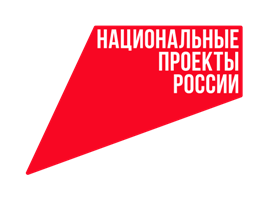 Это стало возможным благодаря реализации регионального проекта «Современная школа» национального проекта  «Образование».- Цель создания центра – повышение качества образования и учебной мотивации обучающихся, -  рассказала начальник отдела дошкольного, общего и дополнительного образования управления образования администрации города Мценска Олеся Сидорова. – Создание центра позволит раскрыть индивидуальные особенности школьников, развить их способности и интересы, качественнее подготовиться к ЕГЭ по профильным предметам: биологии, физике, химии.- В настоящее время в школе ведется один из этапов подготовки к открытию центра естественно–научной и технологической направленностей «Точка роста», - пояснила директор учреждения Вера Ефремова. – Уже разработан медиаплан по информационному сопровождению деятельности центра, создана рабочая группа из числа администрации и педагогов школы, планируются ремонтные работы в учебных кабинетах и лаборантских.Благодаря полученному в течение этого года оборудованию обучающиеся школы будут иметь возможность заниматься исследовательской деятельностью, выполнять проектные работы, проводить опыты.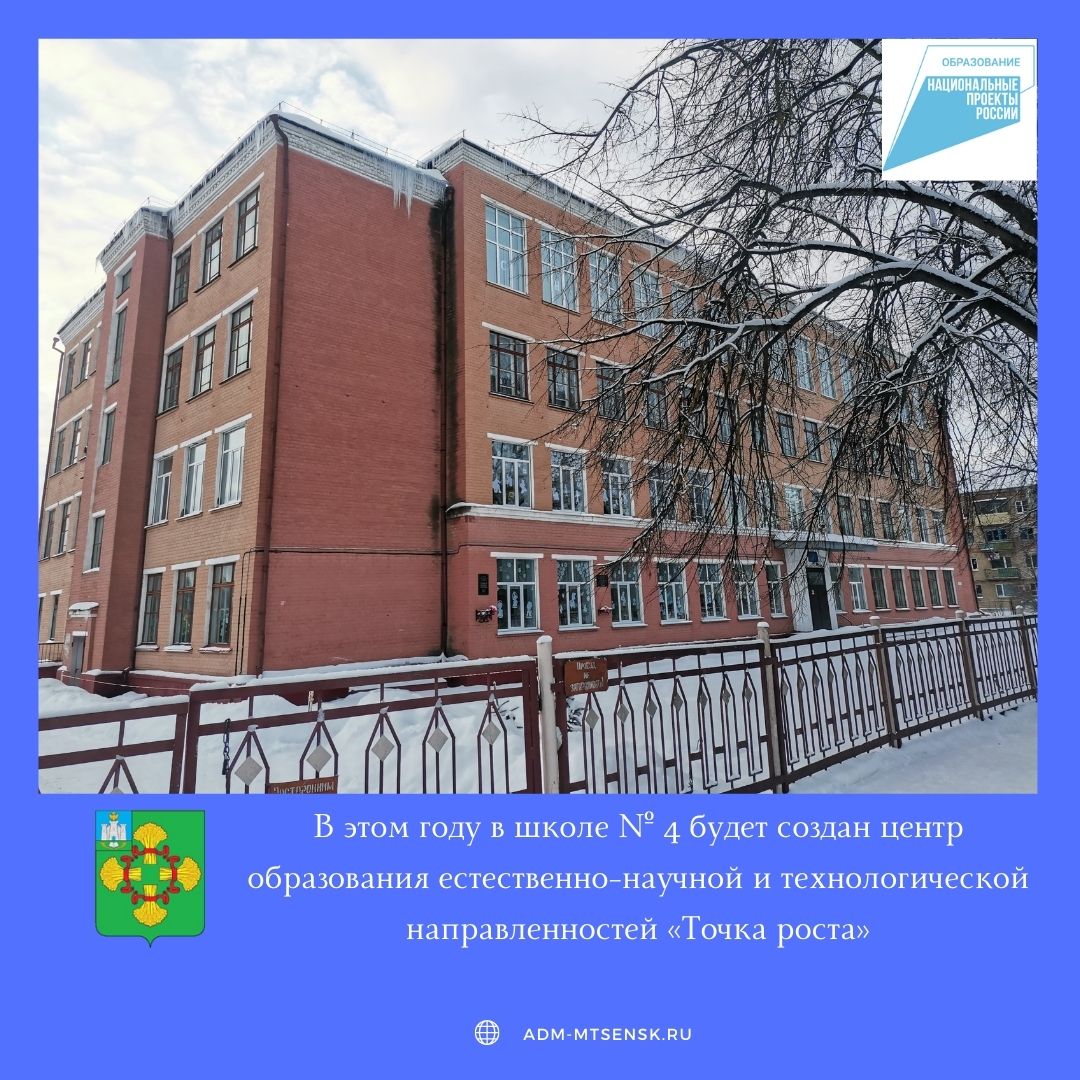 